АДМИНИСТРАЦИЯ КЛОЧКОВСКОГО СЕЛЬСОВЕТА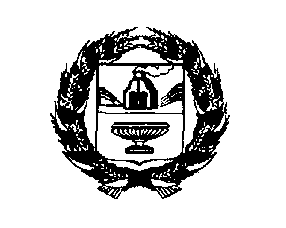 РЕБРИХИНСКОГО РАЙОНА АЛТАЙСКОГО КРАЯПОСТАНОВЛЕНИЕ 15.10.2021	                                                                                                     	           № 56с. КлочкиОб утверждении плана противодействия коррупции в системе органов местного самоуправлениямуниципального образования Клочковский сельсовет Ребрихинского района Алтайского края на 2021-2024 годыВ целях организации исполнения Указа Президента Российской Федерации от 16.08. 2021  № 478"О Национальном плане противодействия коррупции на 2021 - 2024 годы", Федерального закона от 25 декабря 2008 года N 273-ФЗ "О противодействии коррупции»,ПОСТАНОВЛЯЮ:1. Утвердить прилагаемый план противодействия коррупции в системе органов местного самоуправления муниципального образования Клочковский сельсовет Ребрихинского района Алтайского края на 2021 - 2024 годы.2. Обнародовать настоящее  постановление на информационном  стенде   Администрации сельсовета и на официальном сайте Администрации Ребрихинского района Алтайского края в разделе «Клочковский сельсовет».         3. Контроль за исполнением настоящего постановления оставляю  за  собой.                                         Глава сельсовета                                                                                    К.В. Кузнецов  Антикоррупционная экспертиза муниципального правового акта проведена. Коррупциогенных  факторов  не  выявлено.Заместитель главы Администрации сельсовета                                            О.А. РязановаПриложениек постановлению АдминистрацииКлочковского сельсоветаРебрихинского районаАлтайского краяот  15.10.2021 №  56Планпротиводействия коррупции в органах местного самоуправления муниципального образования Клочковский сельсовет Ребрихинского района Алтайского края на 2021 - 2024 годы№ п/пНаименование мерыСрок исполненияОтветственный исполнитель1234I. Меры по законодательному обеспечению противодействия коррупцииI. Меры по законодательному обеспечению противодействия коррупцииI. Меры по законодательному обеспечению противодействия коррупцииI. Меры по законодательному обеспечению противодействия коррупции1.Проведение антикоррупционной экспертизы проектов нормативных правовых актов и иных документов2021 - 2024 гг.Ответственное лицо Администрации сельсовета2.Проведение антикоррупционной экспертизы действующих нормативных правовых актов и иных документов2021 - 2024 гг.Ответственное лицо Администрации сельсовета3.Размещение проектов нормативных правовых актов на официальном сайте в сети Интернет в целях обеспечения проведения независимой антикоррупционной экспертизы2021 - 2024 гг.Ответственное лицо Администрации сельсовета4.Приведение муниципальных правовых актов в соответствие с федеральным и региональным законодательством при изменении федерального и регионального законодательства в области противодействия коррупции по мере изменения федерального и регионального законодательстваАдминистрация сельсоветаII. Меры по совершенствованию муниципального управления в целях предупреждения коррупцииII. Меры по совершенствованию муниципального управления в целях предупреждения коррупцииII. Меры по совершенствованию муниципального управления в целях предупреждения коррупцииII. Меры по совершенствованию муниципального управления в целях предупреждения коррупции1.Обеспечение правового и методического сопровождения механизма ротации муниципальных служащих2021 - 2024 гг.Администрация сельсовета2.Обеспечение организационного и методического сопровождения заседаний комиссий по соблюдению требований к служебному поведению муниципальных служащих и урегулированию конфликта интересов2021 - 2024 гг.Администрация сельсовета3.Обеспечение прозрачности работы комиссий по соблюдению требований к служебному поведению муниципальных служащих и урегулированию конфликта интересов (в том числе путем размещения соответствующих материалов в средствах массовой информации, на официальных сайтах)2021 - 2024 гг.Администрация сельсовета4.Обеспечение соблюдения требований статьи 17 Федерального закона от 02.03.2007 N 25-ФЗ "О муниципальной службе в Российской Федерации" при замещении вакантных должностей муниципальной службы2021 - 2024 гг.Администрация сельсовета5.Включение в дополнительные профессиональные программы муниципальных служащих тем, посвященных вопросам противодействия коррупции2021 - 2024 гг.Администрация сельсовета6.Участие в совещаниях по вопросам профилактики коррупции с участием представителей кадровых и юридических служб органов Администрации района2021 - 2024 гг.Администрация сельсовета7.Обеспечение организационного и методического сопровождения представления муниципальными служащими сведений о доходах, расходах, об имуществе и обязательствах имущественного характерадо 30 апреля ежегодноАдминистрация сельсовета8.Обеспечение организационного и методического сопровождения проведения проверок достоверности сведений, представляемых лицами, претендующими на замещение должностей муниципальной службы лицами, замещающими указанные должности (в том числе сведений о доходах, об имуществе и обязательствах имущественного характера)2021 - 2024 гг.Администрация сельсовета9.Совершенствованиеадминистративных регламентов исполнения муниципальных функций и предоставления муниципальных услуг2021 - 2024 гг.Администрация сельсовета10.Обеспечение соблюдения муниципальными служащими стандартов предоставления муниципальных услуг, а также порядка проведения проверочных и иных мероприятий при осуществлении контрольно-надзорных функций2021 - 2024 гг.Администрация сельсовета11.Реализация мероприятий по совершенствованию системы учета муниципального имущества и оценке эффективности его использования2021 - 2024 гг.Комитет по экономике, управлению муниципального имущества и предпринимательской деятельности Администрации района;Администрация сельсовета12.Осуществление контроля за деятельностью муниципальных казенных и бюджетных учреждений2021 - 2024гг.Администрация сельсовета, осуществляющая функции и полномочия учредителей бюджетных и казенных учреждений13.Обеспечение перехода органов Администрации сельсовета, а также находящихся в ее ведении учреждений и организаций на оказание муниципальных услуг в электронном виде2021 - 2024 гг.Администрация сельсовета14.Предоставление гражданам и организациям информации об условиях получения муниципальных услуг, в том числе в сети Интернет (СМИ, официальный сайт, информационные стенды)2021 - 2024 гг.Администрация сельсовета15.Расширение количества муниципальных услуг, предоставляемых по принципу "одного окна"2021 - 2024 гг.Администрация сельсовета16.Расширение системы межведомственного электронного документооборота, единой системы межведомственного электронного взаимодействия в целях предоставления муниципальных и государственных услуг в электронной форме2021 - 2024 гг.Администрация сельсовета17.Обеспечение недопущения фактов участия на стороне поставщиков близких родственников должностных лиц, ответственных за принятие решений по осуществлению закупок, а также лиц, которые могут оказать прямое влияние на процесс формирования, осуществления и контроля проведения муниципальных закупок; исключение предпосылок конфликта интересов муниципальных служащих2021 - 2024 гг.Комитет по экономике, управлению муниципального имущества и предпринимательской деятельности Администрации района;Администрация сельсовета18.Осуществление контроля оплаты труда муниципальных служащих2021 - 2024 гг.Комитет по финансам, налоговой и кредитной политике Администрации района19.Обеспечение общественного контроля за расходованием средств бюджета сельского поселения2021 - 2024 гг.Комитет по финансам, налоговой и кредитной политике Администрации района 20.Обобщение практики рассмотрения обращений граждан и организаций по фактам коррупции и принятие мер по повышению результативности и эффективности работы с указанными обращениями2021 - 2024гг.Администрация сельсовета21.Обеспечение  доступа граждан к информации о деятельности органов местного самоуправления в соответствии с Федеральным законом от 09.02.2009 N 8-ФЗ "Об обеспечении доступа к информации о деятельности государственных органов и органов местного самоуправления"2021 - 2024 гг.Администрация сельсовета22.Осуществление мероприятий по формированию в гражданском обществе стандартов антикоррупционного поведения, созданию атмосферы нетерпимости к коррупцииво всех ее проявлениях2021 - 2024 гг.Администрация сельсовета23.Поддержание общественных антикоррупционных инициатив, общественных объединений, осуществляющих деятельность в сфере противодействия коррупции2021 - 2024гг.Администрация сельсовета24.Обеспечение оперативного размещения на официальном сайте информационных материалов, посвященных вопросам противодействия коррупции2021 - 2024 гг.Ответственное лицо Администрации сельсовета25.Оказание содействия средствам массовой информации в широком и объективном освещении мер по противодействию коррупции2021 - 2024 гг.Администрация сельсовета26.Обеспечение информационного сопровождения мероприятий по противодействию коррупции в системе органов местного самоуправления; проведение системной информационной работы, направленной на повышение правовой культуры населения 2021 - 2024 гг.Администрация сельсовета27.Принятие мер по организационно-правовому обеспечению деятельности общественных советов, созданных при органах местного самоуправления 2021 - 2024 гг.Администрация сельсовета28.Проведение анализа принимаемых органами местного самоуправления мер по противодействию коррупции2021 - 2024 гг.Администрация сельсовета 29.Активизация работы по формированию у служащих отрицательного отношения к коррупции, привлечение для этого общественных объединений, уставными задачами которых является участие в противодействии коррупции, и других институтов гражданского общества 2021 - 2024 гг.Администрация сельсовета30.Осуществление контроля за выполнением муниципальными служащими обязанности сообщать в случаях, установленных федеральными законами, о получении ими подарка в связи с их должностным положением или в связи с исполнением ими служебных обязанностей2021 - 2024 гг.Администрация сельсовета31.Обеспечение осуществления комплекса организационных, разъяснительных и иных мер по соблюдению служащими ограничений и запретов, а также по исполнению ими обязанностей, установленных в целях противодействия коррупции2021 - 2024 гг.Администрация сельсовета32.Проведение мероприятий по формированию у муниципальных служащих негативного отношения к дарению подарков этим служащим в связи с их должностным положением или в связи с исполнением ими служебных обязанностей2021 - 2024 гг.Администрация сельсовета33.По поручению главы Администрации сельсовета осуществление проверки  в соответствии с нормативными правовыми актами Российской Федерации, по результатам которых давать рекомендации по применению соответствующих мер ответственности по каждому случаю несоблюдения ограничений, запретов и неисполнения обязанностей, установленных в целях противодействия коррупции, нарушения ограничений, касающихся получения подарков и порядка сдачи подарков2021 - 2024 гг.Администрация сельсовета